Patient Name: _____________________________________________ Date: _____________________Diagnosis: ___________________________________________________________________________  Evaluation & Treat 		Frequency: __________________________________________Other Comments: Hybrid Physical Therapy, LLCClinic NPI: 1881390789 Tax ID: 92-2099443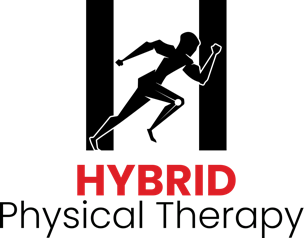 REFERRAL FORMPhone: 512.240.2204Fax: 512.337.2442www.hybridphysicaltherapy.com2512 W Pecan St. Ste 100, Pflugerville TX, 78660Request Services   Specialties  Therapeutic Exercises Home Exercise Program Dry Needling Stretching Heat/Cold Modalities  Cupping Strengthening Electrical Stimulation Manipulation Increase ROM Manual Therapy Mobilization Sports Performance Training Myofascial Release Return to Sport Testing Gait Training_____________________________________________________
Referring Provider’s Printed Name_____________________________________________________Referring Provider’s Signature 